Copyright Transfer and Declaration 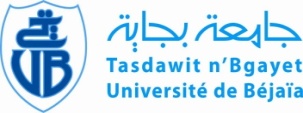 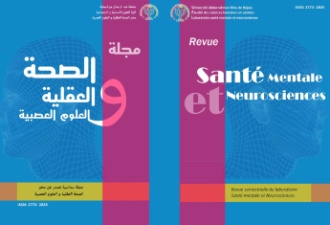 1. I (the corresponding author) ………….………………..…………...(Name and Surname) hereby transfer the Copyright of the paper:………………………………………………………………………………………………………………………………………………………………………………………………………………………………By (Authors):…………………………………….........…………..………………….…………………………………………………………………………………………………………………………………………………………………………........…………………, to The Editor-in-Chief of " Journal of Mental Health and Neurosciences "2. I understand that the Editor-in-Chief may transfer the Copyright to a publisher at his discretion.3. If the editorial board agrees to publish the paper, I agree (we agree) that it is not my right (our right) to dispose of it either by publication -as it is, or after translation- in other reviews except after obtaining the written and prior approval of the director of the journal.4. I am authorized to execute this transfer of copyright on behalf of all the authors of the article named above.5. I understand that the publisher have the right to use the article in any form.6. I hereby declare that the material being presented by me in this paper is our original work, and does not contain or include material taken from other copyrighted sources. Wherever such material has been included, it has been clearly indented or/and identified by quotation marks and due and proper acknowledgements given by citing the source at appropriate places.7. The paper, the final version of which I enclose, is not substantially the same as any that I/we have already published elsewhere and  I/we have not sent the paper or any paper substantially the same as the enclosed one, for publication anywhere else.Author's signature(The author who asserts the statements above):………….…………… …………………………………………………………………………Date and Place : _______________________________* Kindly send scanned copy of completed and duly signed form by email to the Editor-in-Chief (revue_rsmn@yahoo.com). Déclaration et transfert de droits d'auteur1. En ma qualité d'auteur correspondant ………………………….………… …………(Nom et Prénom), Je cède par la présente déclaration, les droits d'auteur de l'article : .............................................................................................................................................................................................................................................................................................................................................................................Écrit par les auteurs : ....................................................................................................................................................................................................................................................………………………………………………………………………………..au rédacteur en chef de " Revue Santé Mentale et Neurosciences".2. Le rédacteur en chef peut transférer les droits d'auteur à l’éditeur " Laboratoire Santé Mentale et Neurosciences ", Université Abderrahmane Mira, Bejaïa.3. Si le comité de rédaction accepte de publier le document, je conviens qu'on n’ a  pas le droit de le disposer soit par publication - tel quel, soit après traduction - dans d’autres comptes-rendus, sauf après avoir obtenu un accord écrit, et approbation préalable du directeur de la revue.4. J’autorise le rédacteur en chef, à procéder à des corrections d'ordre stylistique et graphique.5. J'accepte que notre article participe à divers programmes de mise en valeur de son contenu (signalement, catalogages, indexations, …) et à la promotion et la visibilité.6. Je déclare avoir lu et accepté la politique éditoriale de l’éditeur et les normes de la revue en matière de veille sur le respect des droits d'auteurs, de libre accès, de copyright et d'éthique, y compris l'interdiction pour quiconque de déposer et archiver notre article après sa publication par le Laboratoire Santé Mentale et Neurosciences ", Université Abderrahmane Mira, Bejaïa.7. Je déclare sur l'honneur que notre texte est original et inédit dans sa totalité. Et j'atteste que notre article n'a été proposé à aucun autre éditeur ou système de publication, qu'il ne viole aucun droit d'auteur, qu'il ne contient aucune partie empruntée à un autre texte déjà publié aux formats imprimé ou électronique et que le mode de citation des références sont conformes aux législations en vigueur sur le droit d'auteur et la propriété intellectuelle.                                      Fait à :………………………. Le :……….…………………			Signature de l'auteur (correspondant)                                             …………………………..		      	                                                       ʺlue et acceptéeʺ *Veuillez envoyer une copie scannée de cette déclaration par courriel au rédacteur en chef (revue_rsmn@yahoo.com). 